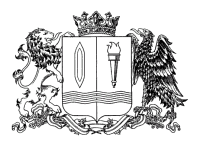 Ивановская областьФурмановский муниципальный районСОВЕТ ФУРМАНОВСКОГО ГОРОДСКОГО ПОСЕЛЕНИЯТретьего созываРЕШЕНИЕот 26 марта 2020 года       	     					                                № 14О внесении изменений в Решение Совета Фурмановского городского поселения «Об установлении учетной нормы площади жилого помещения (учетная норма) и нормы предоставления площади жилого помещения (нормы предоставления)»	В соответствии с частью 2 статьи 50 Жилищного кодекса Российской Федерации, руководствуясь Уставом Фурмановского городского поселения Фурмановского муниципального района Ивановской области Совет Фурмановского городского поселенияРЕШИЛ:         1.  Внести изменение в Решение Совета Фурмановского городского поселения от 27.12.2016 № 42 «Об установлении учетной нормы площади жилого помещения (учетная норма) и нормы предоставления площади жилого помещения (нормы предоставления)», заменив в пункте 3 Решения слова «20,0 кв. м общей площади жилого помещения» словами «25,0 кв. м общей площади жилого помещения».2. Настоящее Решение вступает в силу со дня его официального опубликования.3. Опубликовать настоящее Решение в официальном источнике опубликования муниципальных правовых актов и иной официальной информации Совета Фурмановского городского поселения «Городской вестник» и разместить на официальном сайте администрации Фурмановского муниципального района (www.furmanov.su) в информационно-телекоммуникационной сети «Интернет». 4. Контроль за выполнением настоящего Решения возложить на комиссию Совета Фурмановского городского поселения по вопросам жилищно-коммунального хозяйства, местному самоуправлению и социальной политике.Глава Фурмановского городского поселения                                          О. В. Прохоров 